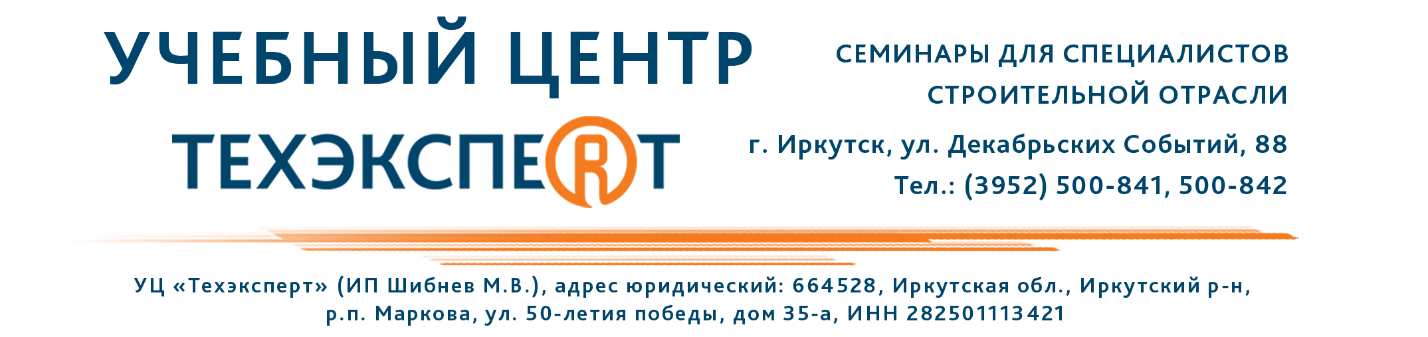 Двухдневный вебинар для специалистовв сфере проектирования и строительства,26-27 мая 2020 г.Тема: «Ключевые изменения законодательства и норм технического регулирования в проектировании и строительстве».Ведущая: ЧЕГОТОВА Елена Викторовна, первый заместитель начальника Службы государственного строительного надзора и экспертизы Санкт-Петербурга.26 мая - ПроектированиеЗастройщик, Технический заказчик и другие участники инвестиционно-строительного процесса (статус, функции, права, ответственность).  Кому необходимо, а кому нет и в каких случаях. ГИПы/ГАПы – их статус, ответственность, какие организации обязательно должны иметь их в штате. Сложившаяся практика.  Обязанности по оформлению полного пакета документов, в т.ч. правоустанавливающих и исходно-разрешительных (градплан, проект планировки, проект межевания, техусловия, результаты инженерных изысканий).  - ТУ. Возможность их изменения, риски, перспективы. Новый статус документации по планировке территории. - Соотношение ППТ/ПМТ и градплана. Форма, содержание и статус градостроительной документации.  Срокидействия- Форма градостроительного плана земельного участка и его содержание. Правила применения сроков действия градостроительных планов на стадии выдачи разрешений на строительство и на стадии проведения экспертизы. - Всегда ли нужен ППТ/ПМТ для линейных объектов? Когда можно обратиться в экспертизу без ППТ/ПМТ? Строительство линейных объектов в отсутствие правоустанавливающих документов на землю или в отсутствие документации по планировке территории? В чем различие. Правила применения сроков действия ППТ/ПМТ на стадии проведения экспертизы. - Соотношение генеральных планов и правил землепользования и застройки, нормативов градостроительного проектирования (региональных и местных). Риски при изменении этих документов.- Учет и отображение зон с особыми условиями использования.  Очередное изменение статуса ЗОУИТ в конце 2019 года (3-е за полтора года). - Документация территориального планирования двух и более субъектов РФ. Случаи разработки, иерархия документов территориального планирования.Обновленный состав проектной документации с 01.07.2019. BIM-модель. Правовое регулирование. Уже в Градкодексе. Ошибки при проектировании. -  Линейный объект или сети в составе капитального строительства?  - Применение типовой проектной документации: экономически эффективная документация (документация повторного применения). Статус «новой» и «старой» ТПД. Насколько допустимы отклонения, чтобы проект остался типовым? - Возможность внесения изменений. Повторная экспертиза или экспертное сопровождение Изменение перечня объектов, подлежащих обязательной государственной экспертизе, новые случаи государственной экологической экспертизы. Порядок прохождения экспертизы (государственной или негосударственной) проектной документации и результатов инженерных изысканий. Обновленный порядок проведения госэкспертизы, постоянный порядок экспертного сопровождения, утвержденный 31.12.2019.Отмена оценки достоверности сметной стоимости. Что взамен? - Расширение перечня объектов, проектная документация, которых подлежит экспертизе. - Особенности прохождения экспертизы проектной документации в электронной форме. Анализ практика, перспективы развития. - Ошибки экспертизы и их последствия. - Разделение полномочий. Случаи, когда экспертиза не требуется. - Электронный документооборот. Как обстоят дела на текущий момент. 27 мая - СтроительствоВыдача разрешений на строительство. - Изменения в порядке выдаче разрешений на строительство – обновленный перечень документов. Подача документов в электронной форме. Особенности подачи, форматы. Получили заключение экспертизы – разрешение точно получите? Не факт. Какие шансы не получить разрешение при пройденной экспертизе и почему. Нужно ли менять разрешение при корректировке проекта? Влияние экспертного сопровождения на разрешение на строительство.Разделение на этапы – особенности для линейных объектов. - Разделение полномочий по выдаче разрешений на строительство между различными органами власти.  - Порядок обжалования отказа и выданного разрешения. - Передача полномочий между различными органами власти. - Что делать, если разрешение истекло? «Амнистия» по истекшим разрешениям закончилась. Что делать?  Уведомительный порядок сноса.Изменившийся порядок государственного строительного надзора – от садовых домиков до малоэтажного строительства и объектов, где не нужны разрешения на строительство. Что теперь является предметом проверки с 04 августа 2018 года? Административная и судебная практика привлечения к ответственности за правонарушения в области строительства при осуществлении государственного строительного надзора. Риск-ориентированный подход. Строительный контроль.-  Виды, лица, осуществляющие строительный контроль.-  Ответственность за нарушения. «Регуляторная гильотина» и ожидаемые изменения в контрольно-надзорной деятельности 2020-2022 гг. Принципиально новый подход. Руководящие документы Ростехнадзора, обязательные для исполнения организациями и лицами, осуществляющими строительный контроль при строительстве, реконструкции и капитальном ремонте объектов капитального строительства (КС). - Изменения, внесенные в РД 11-04-2006 «Порядок проведения проверок при осуществлении государственного строительного надзора…».-  Требования к составу и порядку ведения исполнительной документации.- Требования, предъявляемые к актам освидетельствования работ, конструкций, участков сетей инженерно-технического обеспечения.-  Порядок ведения общего и (или) специального журнала учета выполнения работ.- Лица, имеющие право подписи исполнительной документации и документации, необходимой для ввода объектов в эксплуатацию.Ввод объектов в эксплуатацию. Основные ошибки и их последствия. Электронный документооборот. - Новый предмет проверки на стадии ввода в эксплуатацию. Если вдруг– могут ли появиться новые ограничения в процессе строительства, кто виноват и что делать? - Ужесточение ответственности за эксплуатацию без разрешения. Кадастровый учет – ошибки, препятствующие кадастровому учету. Способы их устранения. К чему готовиться? Новые редакции Градостроительного кодекса с точки зрения строительной компании. Что ждет отрасль в 2020 году.Стоимость индивидуального участия в вебинареКаждому участнику вебинара будет предоставлена ссылка с закрепленной учетной записью, для участия в мероприятии на местах.Дополнительно участники вебинара могут получить удостоверение о повышении квалификации в объеме 72 часа по программе «Ключевые изменения законодательства и норм технического регулирования в проектировании и строительстве». Стоимость удостоверения – 4000 рублей. Для получения удостоверения о повышении квалификации обязательным условием является непосредственное участие специалиста в вебинаре.           Участник1-й день28 апреля2-й день29 апреля2 дня28-29 апреляПри ранней оплате (до 20.05.2020)3 200 руб.3 200 руб.5 000 руб.При поздней оплате (с 20.05 по 26.05)3 700 руб.3 700 руб.6 000 руб.При постоплате4 200 руб.4 200 руб.7 000 руб.